Nom et Numéro client :    	Ref du chantier : Nom et Numéro Secteur du commercial : 	Date de réponse souhaitée : Etes-vous équipé du logiciel Profix ? 	Oui	 NonGéométrie :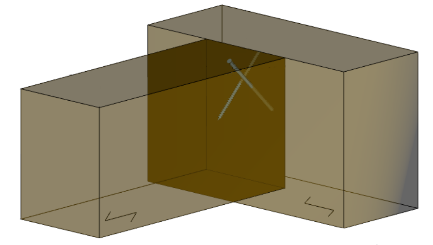 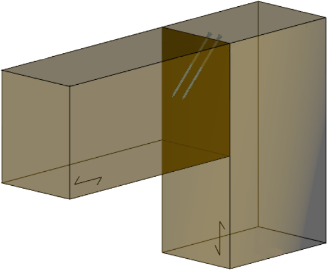  Liaison poutre/poutre							  Liaison poteau/poutrePièce principale (poutre principale ou poteau) :Hauteur :  mm	Largeur :  mmType de bois : Bois massif ou Lamellé-collé homogène ou Lamellé-collé composéClasse de résistance (C14 à C50 pour du bois massif et GL24(h ou c) à GL32(h ou c) pour du bois en lamellé collé) :  Pièce secondaire : Hauteur :  mm	Largeur :  mmType de bois : Bois massif ou Lamellé-collé homogène ou Lamellé-collé composéClasse de résistance (C14 à C50 pour du bois massif et GL24(h ou c) à GL32(h ou c) pour du bois en lamellé collé) :  Détails de l’assemblage : 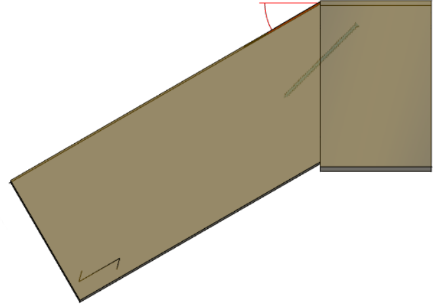 Angle vertical entre les pièces:  ° (0° ≤ α ≤30°) 									Vue de côté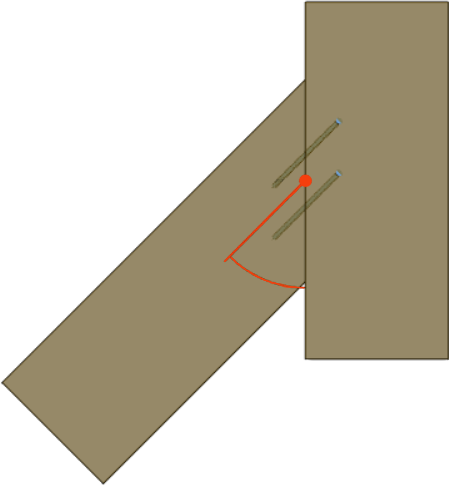 Angle horizontal entre les pièces :  ° (30° ≤ α ≤90°) 									Vue de dessus Paires de vis croisées	 Vis inclinéesCharges (cocher la case correspondante) :Classe de service :	  1 (milieu protégé ex. habitation)		  2 (milieu extérieur abrité ex. combles non isolés, …)	  3 (milieu extérieur exposé aux intempéries)Durée et valeur de charges :Cisaillement : Permanent (poids propre) :   kNLong terme (Stockage) :   kNMoyen terme (Exploitation, neige ≥ 1000m) :   kNCourt terme (Entretien, neige < 1000m) :   kNInstantanée (Neige exceptionnelle, vent, …) :   kNou :Effort de cisaillement à l’ELU :   kN